Complete this form and upload it into the Plan of Study – Part I available in your Grad Rebel Gateway student portal. Once submitted, the form will route electronically for signatures. Upon approval by the Graduate College, a final copy of the form will be emailed to your Rebelmail account.Refer to the 2016-17 Graduate Catalog for degree requirements:https://catalog.unlv.edu/preview_program.php?catoid=17&poid=4218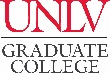 PLAN OF STUDY - Part IIMASTER OF PUBLIC HEALTHEnvironmental & Occupational Health Track: Thesis2016-17CatalogCOURSE REQUIREMENTSRequired Courses - 18 CreditsRequired Courses - 18 CreditsRequired Courses - 18 CreditsRequired Courses - 18 CreditsRequired Courses - 18 CreditsRequired Courses - 18 CreditsRequired Courses - 18 CreditsRequired Courses - 18 CreditsCOURSE(Prefix & #)CREDITSGRADE (if completed)TERM(Taken/anticipated)SUBSTITUTION/TRANSFER (if applicable)SUBSTITUTION/TRANSFER (if applicable)SUBSTITUTION/TRANSFER (if applicable)SUBSTITUTION/TRANSFER (if applicable)COURSE(Prefix & #)CREDITSGRADE (if completed)TERM(Taken/anticipated)COURSECREDITSGRADEINSTITUTIONEOH 710/HED 710EOH 740EAB 705HCA 701HED 720EAB 703Environmental & Occupational Health Course - 3 CreditsEnvironmental & Occupational Health Course - 3 CreditsEnvironmental & Occupational Health Course - 3 CreditsEnvironmental & Occupational Health Course - 3 CreditsEnvironmental & Occupational Health Course - 3 CreditsEnvironmental & Occupational Health Course - 3 CreditsEnvironmental & Occupational Health Course - 3 CreditsEnvironmental & Occupational Health Course - 3 CreditsCOURSE(Prefix & #)CREDITSGRADETERM(Taken/anticipated)SUBSTITUTION/TRANSFER (if applicable)SUBSTITUTION/TRANSFER (if applicable)SUBSTITUTION/TRANSFER (if applicable)SUBSTITUTION/TRANSFER (if applicable)COURSE(Prefix & #)CREDITSGRADETERM(Taken/anticipated)COURSECREDITSGRADEINSTITUTIONEOH 601Health & Safety Courses - 6 CreditsHealth & Safety Courses - 6 CreditsHealth & Safety Courses - 6 CreditsHealth & Safety Courses - 6 CreditsHealth & Safety Courses - 6 CreditsHealth & Safety Courses - 6 CreditsHealth & Safety Courses - 6 CreditsHealth & Safety Courses - 6 CreditsCOURSE(Prefix & #)CREDITSGRADETERM(Taken/anticipated)SUBSTITUTION/TRANSFER (if applicable)SUBSTITUTION/TRANSFER (if applicable)SUBSTITUTION/TRANSFER (if applicable)SUBSTITUTION/TRANSFER (if applicable)COURSE(Prefix & #)CREDITSGRADETERM(Taken/anticipated)COURSECREDITSGRADEINSTITUTIONEOH 717EOH 747Environmental Course - 3 CreditsEnvironmental Course - 3 CreditsEnvironmental Course - 3 CreditsEnvironmental Course - 3 CreditsEnvironmental Course - 3 CreditsEnvironmental Course - 3 CreditsEnvironmental Course - 3 CreditsEnvironmental Course - 3 CreditsCOURSE(Prefix & #)CREDITSGRADETERM(Taken/anticipated)SUBSTITUTION/TRANSFER (if applicable)SUBSTITUTION/TRANSFER (if applicable)SUBSTITUTION/TRANSFER (if applicable)SUBSTITUTION/TRANSFER (if applicable)COURSE(Prefix & #)CREDITSGRADETERM(Taken/anticipated)COURSECREDITSGRADEINSTITUTIONEOH 765Skill Development Courses - 6 CreditsSkill Development Courses - 6 CreditsSkill Development Courses - 6 CreditsSkill Development Courses - 6 CreditsSkill Development Courses - 6 CreditsSkill Development Courses - 6 CreditsSkill Development Courses - 6 CreditsSkill Development Courses - 6 CreditsCOURSE(Prefix & #)CREDITSGRADETERM(Taken/anticipated)SUBSTITUTION/TRANSFER (if applicable)SUBSTITUTION/TRANSFER (if applicable)SUBSTITUTION/TRANSFER (if applicable)SUBSTITUTION/TRANSFER (if applicable)COURSE(Prefix & #)CREDITSGRADETERM(Taken/anticipated)COURSECREDITSGRADEINSTITUTIONEAB 700EOH 709Internship - 3 CreditsAn additional three credits of internship may be taken as an elective for a total of six credits of internship.Internship - 3 CreditsAn additional three credits of internship may be taken as an elective for a total of six credits of internship.Internship - 3 CreditsAn additional three credits of internship may be taken as an elective for a total of six credits of internship.Internship - 3 CreditsAn additional three credits of internship may be taken as an elective for a total of six credits of internship.Internship - 3 CreditsAn additional three credits of internship may be taken as an elective for a total of six credits of internship.Internship - 3 CreditsAn additional three credits of internship may be taken as an elective for a total of six credits of internship.Internship - 3 CreditsAn additional three credits of internship may be taken as an elective for a total of six credits of internship.Internship - 3 CreditsAn additional three credits of internship may be taken as an elective for a total of six credits of internship.COURSE(Prefix & #)CREDITSGRADETERM(Taken/anticipated)SUBSTITUTION/TRANSFER (if applicable)SUBSTITUTION/TRANSFER (if applicable)SUBSTITUTION/TRANSFER (if applicable)SUBSTITUTION/TRANSFER (if applicable)COURSE(Prefix & #)CREDITSGRADETERM(Taken/anticipated)COURSECREDITSGRADEINSTITUTIONEOH 793Thesis - 6 CreditsThesis - 6 CreditsThesis - 6 CreditsThesis - 6 CreditsThesis - 6 CreditsThesis - 6 CreditsThesis - 6 CreditsThesis - 6 CreditsCOURSE(Prefix & #)CREDITSGRADETERM(Taken/anticipated)SUBSTITUTION/TRANSFER (if applicable)SUBSTITUTION/TRANSFER (if applicable)SUBSTITUTION/TRANSFER (if applicable)SUBSTITUTION/TRANSFER (if applicable)COURSE(Prefix & #)CREDITSGRADETERM(Taken/anticipated)COURSECREDITSGRADEINSTITUTIONEOH 798TOTAL CREDITS* Minimum credits required for graduation = 45